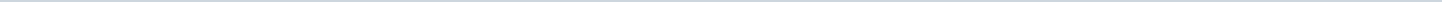 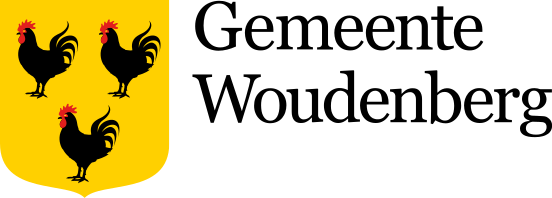 Gemeente WoudenbergAangemaakt op:Gemeente Woudenberg28-03-2024 10:49Besluitenlijsten B&W (openbaar)15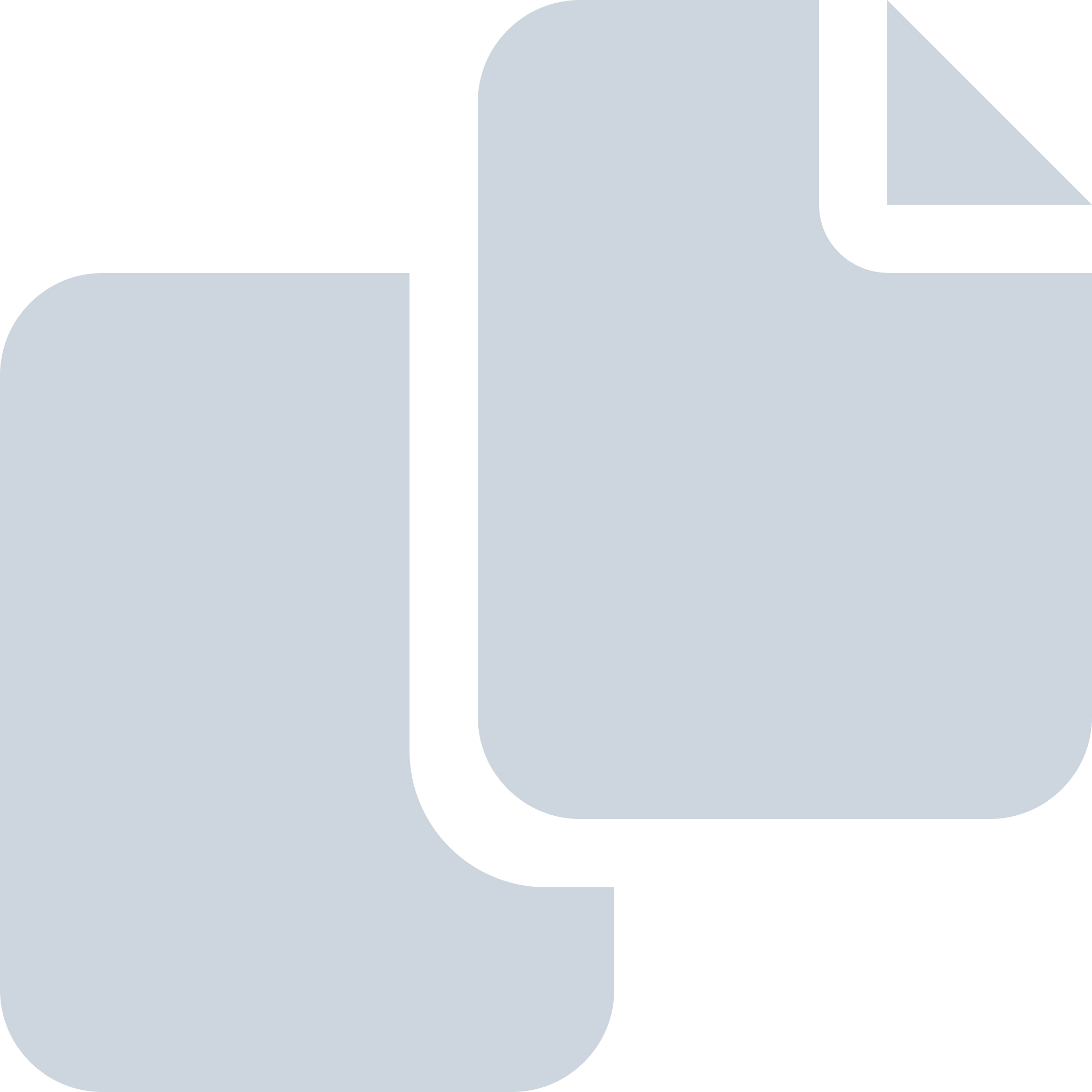 Periode: mei 2017#Naam van documentPub. datumInfo1.2017-05-16 openbare B&amp;W besluitenlijst26-05-2017PDF,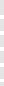 62,77 KB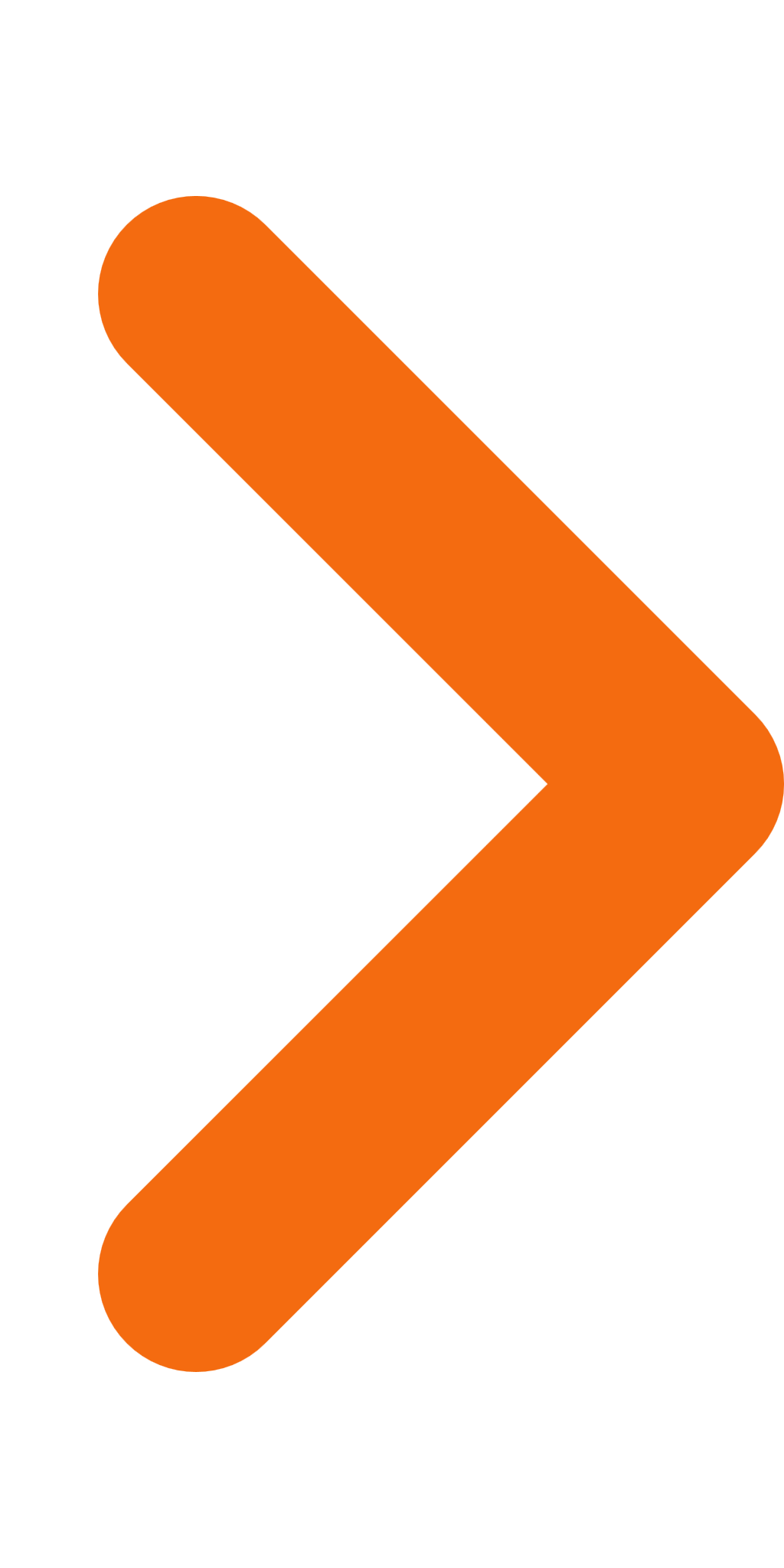 2.2017-05-09 openbare B&amp;W-besluitenlijst18-05-2017PDF,63,47 KB3.2017-04-18 openbare B&amp;W-besluitenlijst11-05-2017PDF,69,63 KB4.2017-04-04 openbare B&amp;W-besluitenlijst09-05-2017PDF,69,10 KB5.2017-03-28 openbare B&amp;W-besluitenlijst09-05-2017PDF,68,63 KB6.2017-03-21 openbare B&amp;W-besluitenlijst09-05-2017PDF,56,81 KB7.2017-03-14 openbare B&amp;W-besluitenlijst09-05-2017PDF,66,66 KB8.2017-03-07 openbare B&amp;W-besluitenlijst09-05-2017PDF,65,42 KB9.2017-02-21 openbare B&amp;W-besluitenlijst09-05-2017PDF,68,18 KB10.2017-02-14 openbare B&amp;W-besluitenlijst09-05-2017PDF,68,63 KB11.2017-02-07 openbare B&amp;W-besluitenlijst09-05-2017PDF,73,46 KB12.2017-01-31 openbare B&amp;W-besluitenlijst09-05-2017PDF,55,94 KB13.2017-01-24 openbare B&amp;W-besluitenlijst09-05-2017PDF,55,01 KB14.2017-01-17 openbare B&amp;W-besluitenlijst09-05-2017PDF,60,88 KB15.2017-01-10 openbare B&amp;W-besluitenlijst09-05-2017PDF,61,22 KB